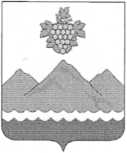 РЕСПУБЛИКА ДАГЕСТАНАДМИНИСТРАЦИЯ МУНИЦИПАЛЬНОГО РАЙОНА
«ДЕРБЕНТСКИЙ РАЙОН»ПОСТАНОВЛЕНИЕ«02» июня 2022 г.                                                                                              №132Об изменении имени несовершеннолетней Тагировой
Альбины РовшановныРассмотрев заявление гр. Тагирова Ровшана Рамазановича и гр. Тагировой Альбины Магомедрасуловны, проживающих по адресу: Россия, Республика Дагестан, Дербентский район, с. Митаги с просьбой об изменении имени их несовершеннолетней дочери Тагировой Альбины Ровшановны, 07.12.2009 г.р., с имени «Альбина» на имя «Мадина» и принимая во внимание, что изменение имени не противоречит интересам несовершеннолетней, а также руководствуясь ст. 59 Семейного кодекса Российской Федерации, постановляю:Разрешить изменить имя несовершеннолетней Тагировой Альбине Ровшановне, 07.12.2009 г. р. на имя «Мадина», оставив ей прежнюю фамилию «Тагирова» и отчество «Ровшановна».Настоящее постановление направить в отдел ЗАГС Управления ЗАГС Министерства юстиции РД по Южному территориальному округу в Дербентском районе для регистрации изменения имени.Контроль за исполнением настоящего постановления возложить на заместителя Главы Администрации МР «Дербентский район» Бебетова И. А.ГлаваМ. Г. Рагимов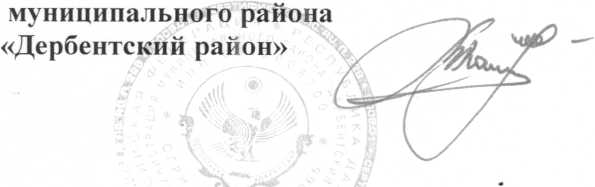 